Nom:Mon plan de conceptionQuel est le problème?Mes idées de conceptionDe quels matériaux ai-je besoin?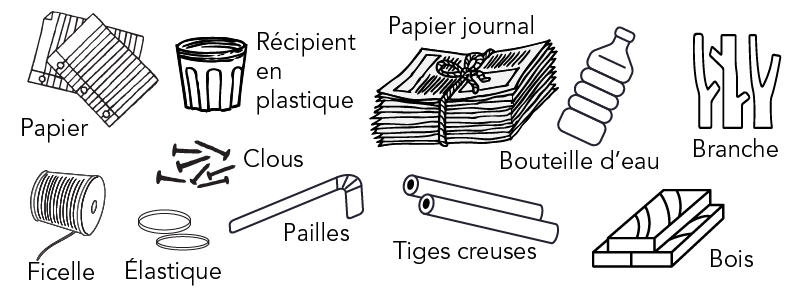 Entoure les matériaux que tu prévois d’utiliserDe quels outils ai-je besoin?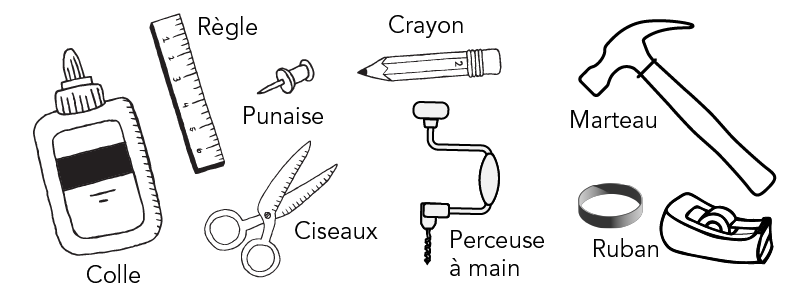 Entoure les outils que tu prévois d’utiliser